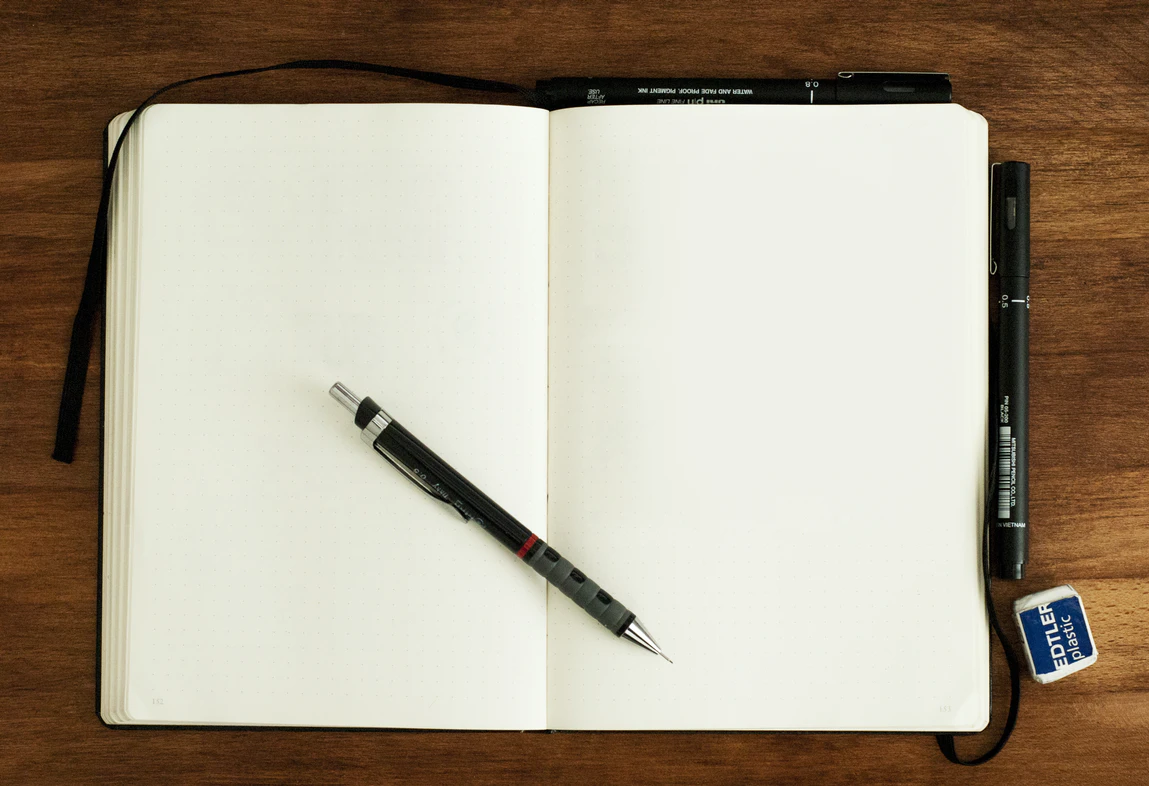 “I have concluded that life-based writing (in the form of journaling) is an effective engagement strategy that encourages students to personalize course content by relating it to their everyday experiences. I have arrived at this conclusion  through a combination of decades of informal classroom observations and my own classroom-based research findings over this same time frame that calls upon the scholarship of teaching and learning. Overall, these findings show that journaling compares favorably to more traditional written assignments—including term papers—in terms of stimulating analytical and creative thinking, self-directed learning, awareness of course relevance to real-world events, understanding of self and others, and interest in the subject matter” – J.A.MayoSource: https://openfacultypatchbook.org/asessment/patch-twenty-five-write-your-life/ 